АДМИНИСТРАЦИЯГАЛИЧСКОГО МУНИЦИПАЛЬНОГО  РАЙОНАКОСТРОМСКОЙ ОБЛАСТИП О С Т А Н О В Л Е Н И Еот «10» августа 2018 года № 222   г. ГаличВ соответствии со статьей 78 Бюджетного кодекса Российской Федерации, Федеральным законом от 06 октября 2003 года № 131-ФЗ «Об общих принципах организации местного самоуправления в Российской Федерации», руководствуясь Уставом муниципального образования Галичский муниципальный район,ПОСТАНОВЛЯЮ:1. Утвердить прилагаемый порядок предоставления субсидий из бюджета муниципального района организациям, оказывающим услуги водоснабжения, на возмещение недополученных доходов, связанных с оказанием коммунальной услуги по холодному водоснабжению потребителей, при государственном регулировании тарифов на питьевую воду. 2. Контроль исполнения настоящего постановления возложить на первого заместителя главы администрации Галичского муниципального района Фоменко В.А.3. Настоящее постановление вступает в силу со дня его официального опубликования.Исполняющий обязанности главы муниципального района                                             	            В.А. ФоменкоПриложение Утвержденпостановлением администрацииГаличского муниципального района 	   от «10» августа  2018 года № 222 Порядокпредоставления субсидий из бюджета муниципального района  организациям, оказывающим услуги водоснабжения, на возмещение недополученных доходов, связанных с оказанием коммунальной услуги по холодному водоснабжению потребителей, при государственном регулировании тарифов на питьевую водуГлава 1. ОБЩИЕ ПОЛОЖЕНИЯ1. Настоящий Порядок разработан в соответствии со статьей 78 Бюджетного кодекса Российской Федерации и определяет цели, условия и порядок предоставления субсидий из бюджета муниципального района организациям, оказывающим услуги водоснабжения, на возмещение недополученных доходов, связанных с оказанием коммунальной услуги по холодному водоснабжению потребителей, при государственном регулировании тарифов на питьевую воду (далее - Порядок). 2. Субсидии из бюджета муниципального района организациям, оказывающим услуги водоснабжения, на возмещение недополученных доходов, связанных с оказанием коммунальной услуги по холодному водоснабжению потребителей, при государственном регулировании тарифов на питьевую воду, предоставляются в целях возмещения недополученных доходов, возникающих при государственном регулировании тарифов на питьевую воду, отпускаемую потребителям.3. Главным распорядителем средств бюджета муниципального района, предоставляемых в виде субсидий, является администрация Галичского муниципального района (далее - Администрация). Финансирование осуществляется за счет средств бюджета муниципального района в пределах лимитов бюджетных обязательств, но не выше суммы фактически образовавшихся недополученных доходов.Глава 2. ПОЛУЧАТЕЛИ СУБСИДИЙ4. Получателями субсидий являются юридические лица (за исключением государственных и муниципальных учреждений), индивидуальные предприниматели, осуществляющие деятельность на территории Галичского муниципального района, производители работ, услуг в сфере холодного водоснабжения, оказывающие коммунальную услугу по холодному водоснабжению потребителей при государственном регулировании тарифов на питьевую воду, отпускаемую потребителям.5. В случае если от имени получателя субсидии на основании договора действует иное лицо, субсидия перечисляется на его расчетный счет.Глава 3. КРИТЕРИИ ОТБОРА ПОЛУЧАТЕЛЕЙ СУБСИДИЙ6. Получатели субсидий должны соответствовать следующим критериям:1) осуществлять преимущественное производство питьевой воды на собственных источниках, транспортировку ее и водоотведение в жилищно-коммунальном хозяйстве муниципального района;2) осуществлять деятельность по производству питьевой воды в населенных пунктах Галичского муниципального района, на территории которых установлены нормативы потребления коммунальной услуги по холодному водоснабжению.Глава 4. УСЛОВИЯ ПРЕДОСТАВЛЕНИЯ И РАЗМЕР СУБСИДИЙ7. Условиями предоставления субсидий получателям субсидий являются:1) осуществление регулируемой деятельности в сфере холодного водоснабжения потребителей;2) реализация питьевой воды потребителям, в доле не менее 20% от общего объема реализации питьевой воды получателем субсидии;3) наличие недополученных доходов, возникающих при государственном регулировании тарифов на питьевую воду, отпускаемую потребителям, и связанных с оказанием коммунальной услуги холодного водоснабжения потребителей;4) соответствие лица, указанного в пункте 4 настоящего Порядка на первое число месяца, предшествующего месяцу, в котором планируется заключение соглашения о предоставлении субсидии на соответствующий период, следующим требованиям: - лица, указанные в пункте 4 настоящего Порядка, не признаны в установленном порядке несостоятельными (банкротами) и в отношении их не открыто конкурсное производство;- лица, указанные в пункте 4 настоящего Порядка, не должны являться иностранными юридическими лицами, а также российскими юридическими лицами, в уставном (складочном) капитале которых доля участия иностранных юридических лиц, местом регистрации которых является  государство или территория, включенные  в утверждаемый Министерством финансов Российской Федерации перечень  государств и территорий, предоставляющий льготный налоговый режим налогообложения и (или) не предусматривающих раскрытия и предоставления информации при проведении финансовых операций в отношении таких юридических лиц, в совокупности превышает 50%;- у лиц, указанных в пункте 4 настоящего Порядка, должна отсутствовать неисполненная обязанность по уплате налогов, взносов, страховых взносов, пеней, штрафов, процентов, подлежащих уплате в соответствии с законодательством Российской Федерации о налогах и сборах;- у лиц, указанных в пункте 4 настоящего Порядка, должна отсутствовать просроченная задолженность по возврату в бюджет бюджетной системы Российской Федерации, из которого планируется предоставление субсидии в соответствии с правовым актом, субсидий, бюджетных инвестиций, предоставленных в том числе в соответствии с иными правовыми актами, и иная просроченная задолженность перед бюджетом бюджетной системы Российской Федерации, из которого планируется предоставление субсидии в соответствии с правовым актом.8. Размер субсидии рассчитывается по следующей формуле: С = (ФСс – Т) x Vр,где:С – размер субсидии, руб.;ФСс – фактическая себестоимость , руб. (частное от фактических расходов предприятия к объему реализованной воды)Т- тариф на питьевую воду;Vр – объем реализованной воды.Глава 5. ПОРЯДОК ПРЕДОСТАВЛЕНИЯ СУБСИДИЙ9. Для получения субсидий лицам, указанным в пункте 4 настоящего Порядка, ежегодно в срок до 01 октября  - за первое полугодие текущего года, до 01 апреля – за второе полугодие предыдущего года, необходимо представить в адрес Администрации заявление на предоставление субсидии по форме согласно приложению 1 к настоящему Порядку с приложением следующих документов:1) расчет недополученных доходов, связанных с оказанием коммунальной услуги по холодному водоснабжению потребителей, за полугодие (за подписью руководителя и главного бухгалтера - лица, указанного в пункте 4 настоящего Порядка) и обосновывающие материалы (данные юридических лиц, осуществляющих деятельность по начислению и сбору платежей с населения, о начисленных (предъявленных) населению платежах за коммунальную услугу по холодному водоснабжению);2) выписка из Единого государственного реестра юридических лиц;3) копия Устава (кроме ИП);4) документы, подтверждающие осуществление деятельности по предоставлению коммунальной услуги по холодному водоснабжению потребителей на территории Галичского муниципального района (справка органа местного самоуправления, налогового органа о постановке на учет по месту осуществления деятельности);5) копия постановления департамента государственного регулирования цен и тарифов Костромской области об установлении тарифов на питьевую воду, поставляемых лицом, указанным в пункте 4 настоящего Порядка;6) информация департамента государственного регулирования цен и тарифов Костромской области о плановых объемах реализации услуги холодного водоснабжения потребителей на соответствующее полугодие.Копии документов представляются заявителем с предъявлением оригиналов документов. Специалист Администрации проверяет копии документов на их соответствие оригиналам и возвращает оригиналы документов заявителю.Лица, указанные в пункте 4 настоящего Порядка, представляют  указанные в подпунктах 2, 5, 6 настоящего Порядка документы и информацию в Администрацию по собственной инициативе.Лица, указанные в пункте 4 настоящего Порядка, несут ответственность за достоверность представленных в Администрацию документов и содержащихся в них сведений.10. Администрация:1) регистрирует в день поступления заявление и документы, указанные в пункте 9 настоящего Порядка, с указанием даты их поступления;2) в течение 10 рабочих дней со дня регистрации заявления и документов, указанных в пункте 9 настоящего Порядка, проверяет их на предмет комплектности, достоверности, наличия оснований и условий для предоставления субсидии, предусмотренных настоящим Порядком, и принимает решение о предоставлении либо об отказе в предоставлении субсидии.11. В течение 3-х рабочих дней со дня принятия соответствующего решения Администрация направляет уведомление о предоставлении либо об отказе в предоставлении субсидии лицу, указанному в пункте 4 настоящего Порядка.12. Основаниями для отказа в предоставлении субсидии являются:1) несоответствие лица, указанного в пункте 4 настоящего Порядка, критериям, указанным в пункте 6 настоящего Порядка;2) несоответствие лица, указанного в пункте 4 настоящего Порядка, условиям, указанным в пункте 7 настоящего Порядка;3) несоответствие представленных лицом, указанным  в пункте 4 настоящего Порядка, документов требованиям, определенным пунктом 9 настоящего Порядка, или их непредставление (представление не в полном объеме);4) представление лицом, указанным  в пункте 4 настоящего Порядка, документов указанных в пункте 9 настоящего Порядка, содержащих недостоверную информацию;5) нарушение лицом, указанным в пункте 4 настоящего Порядка, сроков представления документов, указанных в пункте 9 настоящего Порядка.13. Отказ в предоставлении субсидии не является препятствием для повторного обращения за предоставлением субсидии в случае устранения причин, послуживших основанием для отказа, за исключением подпункта 5 пункта 12  настоящего Порядка.14. В случае принятия решения о предоставлении субсидии Администрация заключает с лицом, указанным в пункте 4 настоящего Порядка (далее - получатель субсидии) соглашение о предоставлении субсидии по типовой форме, разработанной 	Администрацией.
         Соглашение о предоставлении субсидии предусматривает:1) целевое назначение, условия предоставления субсидий;2) размер субсидии и порядок расчета размера субсидии;3) установление показателей результативности предоставления субсидии;4) право Администрации и сектора по внутреннему  муниципальному финансовому контролю администрации Галичского муниципального района на проведение проверок соблюдения получателем субсидии условий, целей и порядка ее предоставления, а также согласие получателя субсидии на осуществление таких проверок;5) запрет приобретения за счет полученных средств иностранной валюты, за исключением операций, осуществляемых в соответствии с валютным законодательством Российской Федерации при закупке (поставке) высокотехнологичного импортного оборудования, сырья и комплектующих изделий, а также связанных с достижением целей предоставления этих средств иных операций, определенных настоящим Порядком;	
         6) порядок возврата субсидии в случае установления по итогам проверок, проведенных Администрацией, сектором по внутреннему  муниципальному финансовому контролю администрации Галичского муниципального района, факта нарушения условий предоставления субсидии, определенных настоящим Порядком и заключенным соглашением, а также в случае выявления арифметической ошибки;7) порядок возврата в текущем финансовом году получателем субсидии остатков субсидии, не использованных в отчетном финансовом году, в случаях, предусмотренных соглашением.15. Субсидия перечисляется после заключения Соглашения не позднее десятого рабочего дня в пределах бюджетных ассигнований, на цели, указанные в пункте 2 настоящего Порядка. 16. Для перечисления субсидий из бюджета муниципального района в пределах лимитов бюджетных обязательств, утвержденных в установленном порядке главному распорядителю на текущий финансовый год, главный распорядитель готовит платежные поручения по получателям субсидий и для перечисления денежных средств на расчетный счет получателя субсидий.17. Субсидии перечисляются на расчетные счета получателей субсидий, открытые ими в российских кредитных организациях.18. Затраты (недополученные доходы), на возмещение которых предоставляется субсидия, должны быть направлены на погашение задолженности за топливно-энергетические ресурсы.19. Получатели субсидии должны предоставить следующие подтверждающие документы: расчет субсидии на возмещение недополученных доходов, связанных с оказанием коммунальных услуг по водоснабжению потребителям.20. Предоставление субсидий получателям субсидий осуществляется в пределах лимитов бюджетных обязательств на текущий финансовый год.21. Действия (бездействие), решения Администрации, осуществляемые (принимаемые) в ходе предоставления субсидий, могут быть обжалованы получателями субсидий в судебном порядке.Глава 6. ТРЕБОВАНИЯ К ОТЧЕТНОСТИ22. Требования к отчетности о достижении показателей результативности предоставления субсидии, устанавливаются соглашением о предоставлении субсидии.Глава 7. ПОРЯДОК ВОЗВРАТА СУБСИДИЙ В СЛУЧАЕ НАРУШЕНИЯУСЛОВИЙ, УСТАНОВЛЕННЫХ ПРИ ИХ ПРЕДОСТАВЛЕНИИ23. Контроль за соблюдением условий, целей и порядка предоставления субсидий осуществляют Администрация и сектор по внутреннему  муниципальному финансовому контролю администрации Галичского муниципального района в соответствии с установленными полномочиями.24. В случае нарушения получателями субсидии условий, целей и порядка предоставления субсидий, установленных настоящим Порядком и заключенным соглашением о предоставлении субсидий, обнаружения излишне выплаченных сумм субсидий, выявления недостоверных сведений, содержащихся в документах, представленных для получения субсидий, а также в случае не достижения показателей результативности, установленных соглашением о предоставлении субсидий, на основании письменных требований главного распорядителя и (или) представлений сектора по внутреннему  муниципальному финансовому контролю администрации Галичского муниципального района субсидии подлежат возврату в бюджет муниципального района в соответствии с бюджетным законодательством Российской Федерации в течение 10 рабочих дней со дня получения соответствующего требования (представления).25. В случае невозвращения субсидии получателем субсидии в срок, установленный пунктом 24 настоящего Порядка, она подлежит взысканию в доход бюджета муниципального района в судебном порядке.Глава 8. ПОРЯДОК ВОЗВРАТА ОСТАТКОВ СУБСИДИЙ,НЕ ИСПОЛЬЗОВАННЫХ В ОТЧЕТНОМ ФИНАНСОВОМ ГОДУ26 . Остатки субсидий, не использованные в отчетном финансовом году, в случаях, предусмотренных Соглашением, подлежат возврату получателями субсидий в бюджет муниципального района в текущем финансовом году в соответствии с бюджетным законодательством Российской Федерации до 31 декабря текущего финансового года.При невозвращении субсидий в бюджет муниципального района получателями субсидий в срок, указанный в абзаце первом настоящего пункта, взыскание субсидий осуществляется в судебном порядке.Приложение к Порядку предоставления субсидий из                                                                  бюджета муниципального района юридическимлицам на возмещение недополученных доходов, связанных с оказанием коммунальной услуги по холодному  водоснабжению потребителейФормаВ администрацию Галичского муниципального района(Дата, исх. номер)ЗАЯВЛЕНИЕна предоставление субсидий из бюджета муниципального района юридическим лицам на возмещение недополученных доходов, связанных с оказанием коммунальной услуги по холодному  водоснабжению потребителейНаименование юридического лица (индивидуальный предприниматель)____________________________________________________________________Юридический адрес ________________________________________________________________________________________________________________________________________Прошу предоставить субсидию ________________________________________________________________________________________________________________________________________(наименование субсидии)________________________________________________________________________________________________________________________________________Приложение: перечень документов, указанных в абзаце первом пункта 10 Порядка предоставления субсидий юридическим лицам на возмещение недополученных доходов, связанных с оказанием коммунальной услуги по холодному водоснабжению потребителейРешение арбитражного суда о признании ____________________________________________________________________(наименование организации)несостоятельным (банкротом) и об открытии конкурсного производства отсутствует.Руководитель юридического лица_______________________________________(подпись)              (расшифровка подписи)Главный бухгалтер ________________________________________________(подпись)             (расшифровка подписи)М.П. «___» _________ 20__ г.О порядке предоставления субсидий из бюджета муниципального района организациям, оказывающим услуги водоснабжения, на возмещение недополученных доходов, связанных с оказанием коммунальной услуги по холодному водоснабжению потребителей, при государственном регулировании тарифов на питьевую воду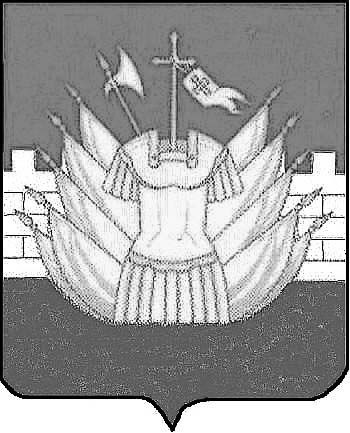 